BBuilding and Construction Industry Training Levy Act 1990Portfolio:Minister for Training and Workforce DevelopmentAgency:Building and Construction Industry Training BoardBuilding and Construction Industry Training Levy Act 19901990/07520 Dec 19901 Jul 1991 (see s. 2 and Gazette 28 Jun 1991 p. 3101)Reprint 1 as at 10 Sep 2004 Reprint 1 as at 10 Sep 2004 Reprint 1 as at 10 Sep 2004 Reprint 1 as at 10 Sep 2004 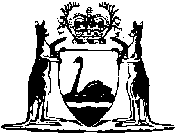 